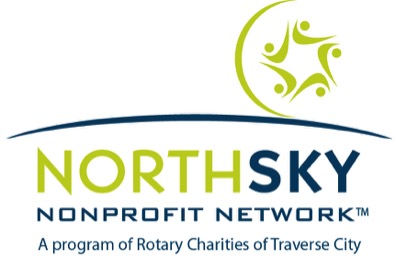 NORTHSKY LEADERSHIP COACHING APPLICATION FORMDeadline for application:  	September 20, 2017Submit application to: 	Lucille Chrismanlchrisman.coach@gmail.comCoaching will begin the week of October 3 and run through December 30, 2017 Participants will receive 8 confidential individual sessions with a certified coach There will be 3 group cohort sessionsCompletion of a 360 Leadership Assessment  Acceptance into the program is required and selections will be made by Lucille ChrismanOnly 10 participants will be acceptedCost of the program is $1,600General InformationName of applicant:	Title:Organization:Organization address: Organization phone: Primary phone number:Email address: Organization InformationLength of time in present position: Length of time with present organization: Founding date of organization: Number of full-time employees:Size of Board: What are the top 3 challenges/opportunities facing your organization today? What are the top 3 challenges/opportunities you are experiencing as a leader within this organization? Highlight your top 3 priorities you would like to focus on through this coaching program:Identify my leadership styleDevelop a leadership plan for further growthIncrease self-awareness as leaderChallenge yourself to be your bestExplore a career path forwardUnderstand how you sabotage yourselfClarity of purpose and valuesCreate stronger working relationshipsWork through a difficult challengeDecrease blind spotsBuild stronger teamsLearn how to make better decisionsBalance work and energyStrengthen relationship with primary stakeholdersMake a critical decision Learn how to be more effective with timeIncrease knowledge on adaptive leaders of tomorrowCommunicate more effectivelyHold myself accountable for progress toward goalsManage self and others more effectivelyIncrease confidence Move beyond personal stops or blocksDefine where you are today to where you want in the futureDecrease stressOther:What are your top 3 organizational goals?What are your biggest challenges in meeting these goals?Please make any additional comments you believe are worthy of consideration in this application. 